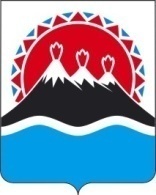 г. Петропавловск-Камчатский                                        от «____» января 2018 года	В целях уточнения состава Общественного совета при Министерстве экономического развития и торговли Камчатского краяПРИКАЗЫВАЮ:1.	Внести в приложение 2 к приказу Министерства экономического развития и торговли Камчатского края от 21.04.2017 № 177-п «Об образовании Общественного совета при Министерстве экономического развития и торговли Камчатского края» изменение, изложив его в редакции согласно приложению к настоящему приказу.  2.	Настоящий приказ вступает в силу с момента его подписания.Министр                                                                                              Д.А. КоростелевИсп.Осипов Евгений ПавловичТел.: (4152) 42-03-65СОГЛАСОВАНО:Заместитель Министра	 Ю.С. МорозоваПриложение 2 к приказу Минэкономразвития  Камчатского краяот «21» сентября 2017 г. №  177-ППриложение 2 к приказу Минэкономразвития  Камчатского краяот «__» января 2018 г. № ___-ПСоставОбщественного совета при Министерстве экономического развития и торговли Камчатского краяМИНИСТЕРСТВО ЭКОНОМИЧЕСКОГО РАЗВИТИЯ И ТОРГОВЛИ КАМЧАТСКОГО КРАЯ(Минэкономразвития Камчатского края)ПРИКАЗ № -пО внесении изменения в приказ  Министерства экономического развития и торговли  Камчатского края от 21.04.2017№ 177-п «Об образовании Общественного совета при Министерстве экономического развития и торговли Камчатского края»№ п/пФИО кандидатаМесто работы и должность1.Аванесова Тамара ИвановнаДоцент кафедры «Экономики и управления»  Федерального государственного  бюджетного образовательного учреждения высшего профессионального образования «Камчатский государственный технический университет»2.Кирпиченко Светлана ИвановнаДиректор Краевого государственного общеобразовательного бюджетного учреждения «Петропавловск-Камчатская школа №1 для обучающихся с ограниченными возможностями»3.Кабанов Евгений НиколаевичПрезидент Торгово-промышленной палаты Камчатского края4.Осокин Владимир МихайловичГенеральный директор ОО АФК «Концепт»5.Рафанов Сергей ВладимировичРуководитель Камчатского – Берингийского отделения Всемирного фонда природы6.Разумов Иван ВладимировичДиректор Петропавловск-Камчатского филиала САО «ВСК»7.Сакнаев Андрей Анатольевич  Генеральный директор ООО ОБ «Камчатпромтовары»8.Михайлова Елена ГеннадьевнаСтарший научный сотрудник Лаборатории эколого-экономических исследований, к.эн., доцент Тихоокеанского института географии ДВО РАН Камчатский филиал9.Старов Григорий НиколаевичПрезидент союза «Саморегулируемая организация строителей Камчатки»10.Семчев Владимир АндреевичДиректор филиала «Елизовский» КГБУ «РЦРЭЭ» Камчатского края11.Щербенко Евгений АндреевичПредседатель Молодёжного Правительства Камчатского края12.Кретов        Владимир ВикторовичГенеральный директор ООО «Регион»